《CHURCH NEWS  教 會 消 息》羅省粵語教會歡迎您參加每安息日的聚會。The Los Angeles Cantonese Seventh-day Adventist Church welcomes you to our weekly meetings on the Sabbath Day.歡迎符運明牧師蒞臨並証道。
A warm welcome to Ps. Jonathan Foo who will share God’s Word with us today.聖誕崇拜詩歌練習將於今日下午2時在禮堂舉行。
Christmas Worship Song Practice will be held today at 2 pm at the Sanctuary.天普市本會Upper Room 團契今日舉行捐血日，有意者請與陳牧師聯絡。
Upper Room Fellowship will hold a blood drive today. Please sign up with Ps Chan.洛杉磯華人教會將於今晚六時舉行聖誕晚會。歡迎參加！
Los Angeles Chinese Church’s Christmas Party tonight at 6 pm. All are welcome!12月23日本堂聖誕崇拜及交誼晚會 / Our church’s Christmas Worship and Social Night on December 23:10 am 安息日學 Sabbath School; 10:50 am 浸禮 Baptism Ceremony
11:10 am聯合崇拜 Combined Worship; 6 pm交誼晚會 Social Night: 
報名請聯絡李貴好姊妹 / Sign up with Maria Poon.<學課良助>2018年第一季學課概論研討班，12月30日下午2時30分於禮堂舉行。歡迎學課班教員及弟兄姊妹參加。
Sabbath School Teacher’s Guide Class—introduction to the 1st quarter, 2018 SS study: December 30 at 2:30pm. SS teachers, brothers and sisters are invited.                                  基督復臨安息日會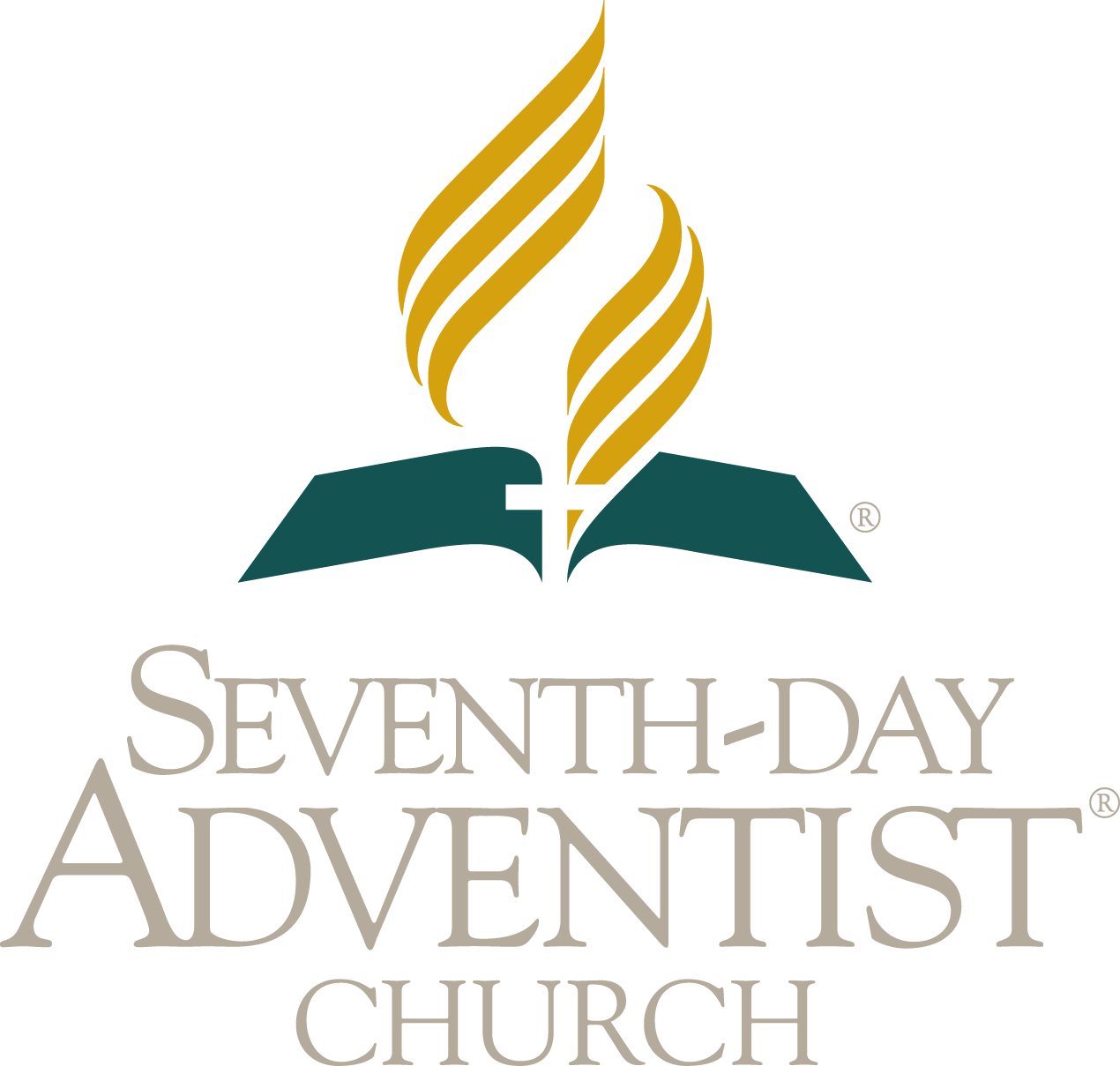      羅省粵語教會  Los Angeles Cantonese 
                    Seventh-day Adventist Church 
2017年12月16日 December 16, 2017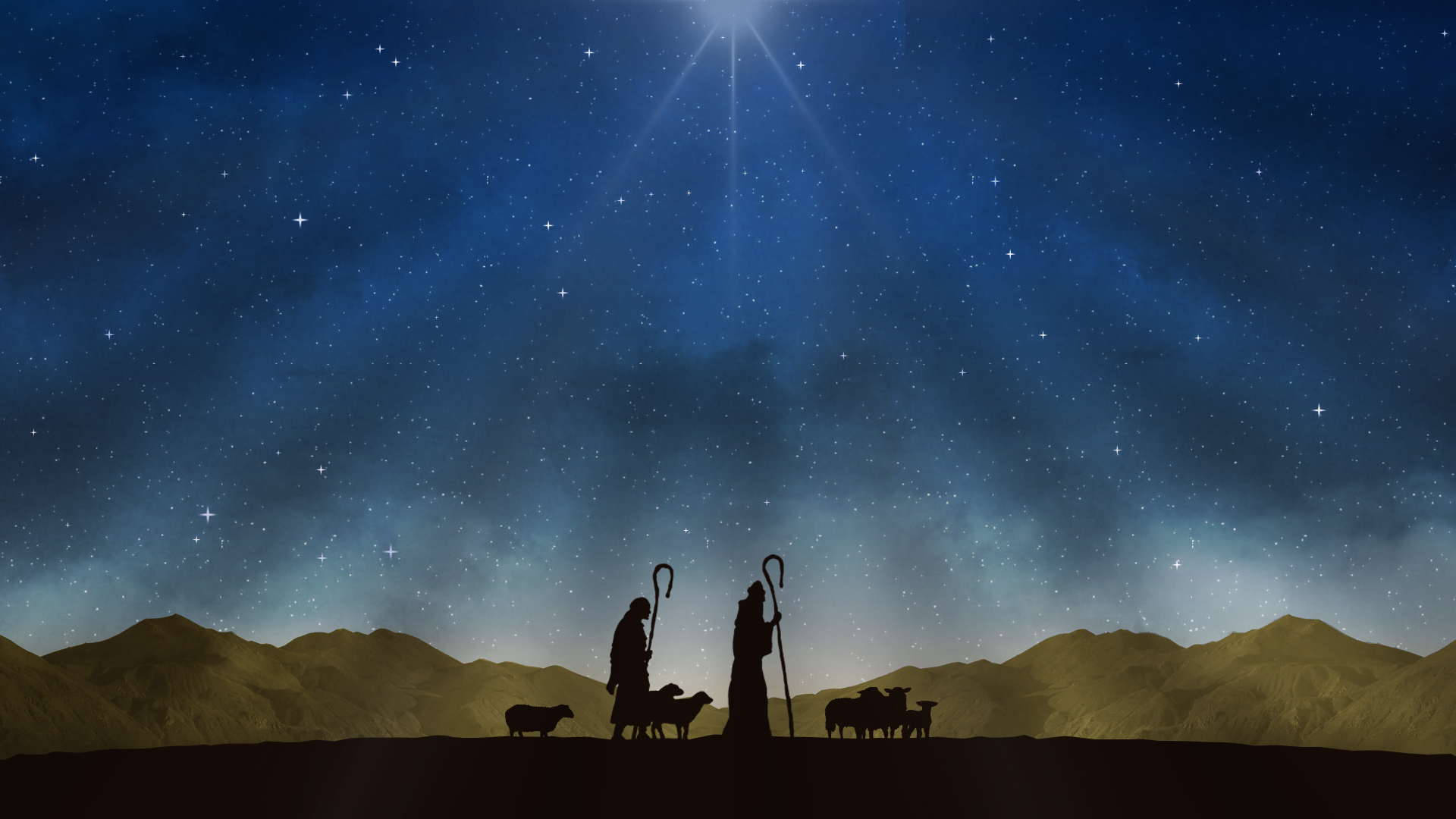 日落時間Sunset天普市Temple City：今日Today 4:45 pm 下星期五Next Friday 4:48 pm聚會地點 Venue: 5537 Temple City Boulevard, Temple City
辦公室Office: 3817 Arden Drive, El Monte郵寄 Mail Address: P.O. Box 634, Rosemead, CA 91770-0634團契網站 Website: www.lacantonese.org   電郵Email: cantonesesda@gmail.comFacebook: facebook.com/cantonese.sda 受款名稱Checks to: L.A. Cantonese SDA Church  粵語部堂牧Pastor (Cantonese): 陳韋豪牧師 Jeffery Chan 626-677-6821/ 王溢中牧師Y.C. Wong 英語部堂牧Pastor (English): 游建睿長老 Miles Yu 626-536-3934每天用禱告互相守望! Daily Prayer for Each Other!《陽光大道 Sunshine Boulevard》網上廣播 Podcast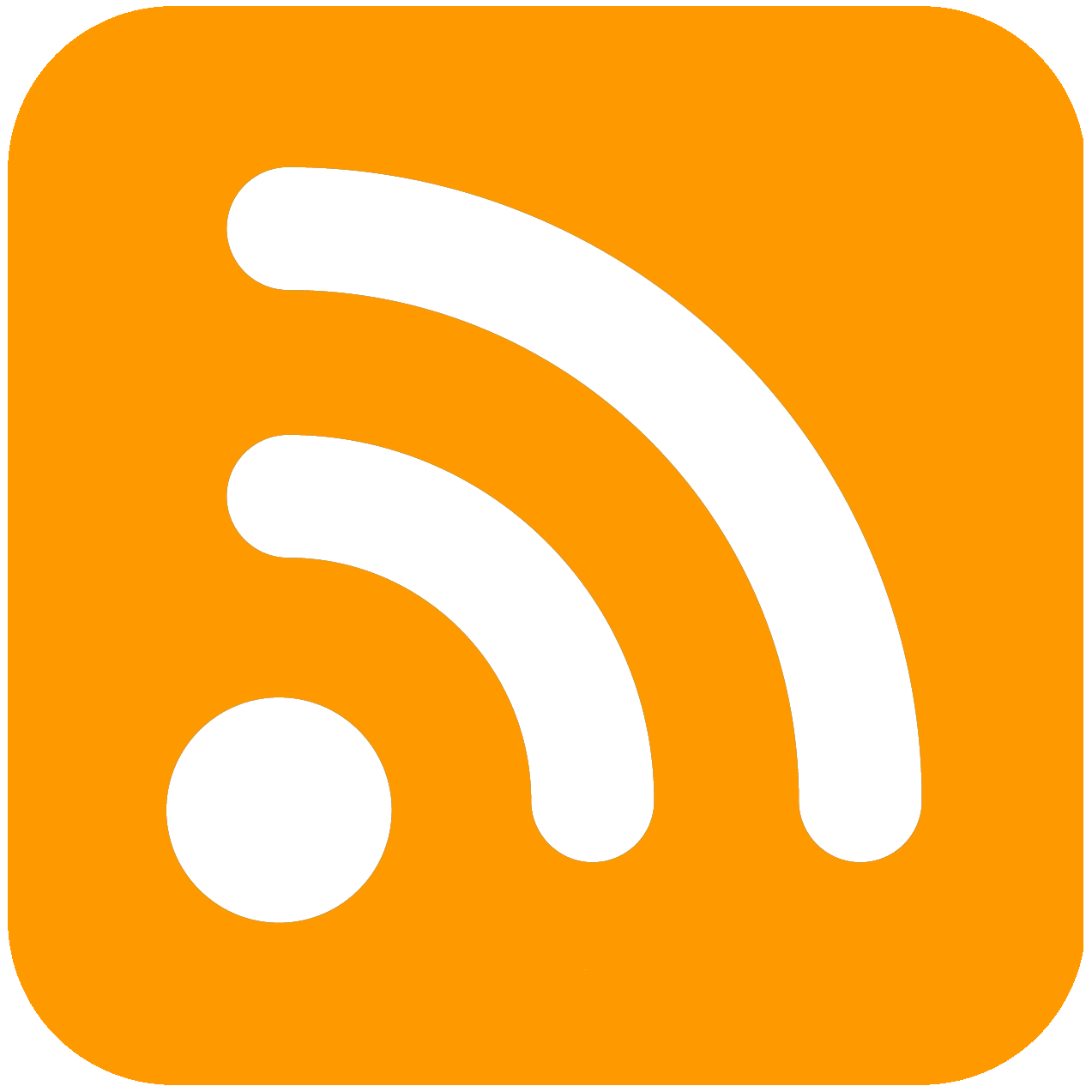 《陽光大道 Sunshine Boulevard》網上廣播 Podcast《陽光大道 Sunshine Boulevard》網上廣播 Podcast《陽光大道 Sunshine Boulevard》網上廣播 Podcast《陽光大道 Sunshine Boulevard》網上廣播 Podcast《陽光大道 Sunshine Boulevard》網上廣播 Podcast《陽光大道 Sunshine Boulevard》網上廣播 Podcast環節主持主持本週一 (12/11)本週一 (12/11)下週一 (12/18)下週一 (12/18)健康生活Maria, Rosana, PeterMaria, Rosana, Peter抗生素需知抗生素需知酸乳酪酸乳酪社會透視CecilCecil州合格人要合格州合格人要合格證實身份證實身份空中花園Tim, Megan, JefferyTim, Megan, Jeffery真理使人自由真理使人自由明白真理明白真理收聽網址：http://eu.awr.org/en/listen/program/266或http://www.linguaspirita.net/cantonese
討論：http://www.facebook.com/SunshineCantonese蘋果iPhone、iPad可進入Podcasts搜尋和訂閱，iTunes也可找到。收聽網址：http://eu.awr.org/en/listen/program/266或http://www.linguaspirita.net/cantonese
討論：http://www.facebook.com/SunshineCantonese蘋果iPhone、iPad可進入Podcasts搜尋和訂閱，iTunes也可找到。收聽網址：http://eu.awr.org/en/listen/program/266或http://www.linguaspirita.net/cantonese
討論：http://www.facebook.com/SunshineCantonese蘋果iPhone、iPad可進入Podcasts搜尋和訂閱，iTunes也可找到。收聽網址：http://eu.awr.org/en/listen/program/266或http://www.linguaspirita.net/cantonese
討論：http://www.facebook.com/SunshineCantonese蘋果iPhone、iPad可進入Podcasts搜尋和訂閱，iTunes也可找到。收聽網址：http://eu.awr.org/en/listen/program/266或http://www.linguaspirita.net/cantonese
討論：http://www.facebook.com/SunshineCantonese蘋果iPhone、iPad可進入Podcasts搜尋和訂閱，iTunes也可找到。收聽網址：http://eu.awr.org/en/listen/program/266或http://www.linguaspirita.net/cantonese
討論：http://www.facebook.com/SunshineCantonese蘋果iPhone、iPad可進入Podcasts搜尋和訂閱，iTunes也可找到。收聽網址：http://eu.awr.org/en/listen/program/266或http://www.linguaspirita.net/cantonese
討論：http://www.facebook.com/SunshineCantonese蘋果iPhone、iPad可進入Podcasts搜尋和訂閱，iTunes也可找到。下安息日 (12月23日) 當值表 On Duty for Next Sabbath下安息日 (12月23日) 當值表 On Duty for Next Sabbath下安息日 (12月23日) 當值表 On Duty for Next Sabbath下安息日 (12月23日) 當值表 On Duty for Next Sabbath下安息日 (12月23日) 當值表 On Duty for Next Sabbath下安息日 (12月23日) 當值表 On Duty for Next Sabbath下安息日 (12月23日) 當值表 On Duty for Next SabbathWorship 崇拜Worship 崇拜Cantonese 粵語Cantonese 粵語Sabbath School 安息日學Sabbath School 安息日學Sabbath School 安息日學領唱Song Leader領唱Song Leader敬拜組Praise Team敬拜組Praise Team司會Chairperson司會Chairperson詹綺玲Elaine Leung司會Chairperson司會Chairperson陳韋豪
Jeffery Chan陳韋豪
Jeffery Chan禱告/讀經Prayer/Scripture禱告/讀經Prayer/Scripture陳越寶Polly Chen証道Sermon証道Sermon聖誕崇拜Christmas Worship聖誕崇拜Christmas Worship聖工消息
Mission Story聖工消息
Mission Story陳越愛Ai Broyles牧養禱告/讀經Intercession/Scripture牧養禱告/讀經Intercession/Scripture游建睿Miles Yu游建睿Miles Yu詩歌奉獻Special Music詩歌奉獻Special Music曾仰豪Howard Tang執事
Deacon & Deaconess執事
Deacon & Deaconess曾抑瑜Yvonne Tang曾抑瑜Yvonne Tang合班Class合班Class蘇美顏Lana Lui 執事
Deacon & Deaconess執事
Deacon & Deaconess曾抑琦Kay Tang曾抑琦Kay Tang合班Class合班Class蘇美顏Lana Lui 時間Time活動 Activity場地Venue負責人Person in charge10:00 am粵語崇拜聚會Cantonese Divine Worship禮堂Sanctuary講員 Speaker:符運明Jonathan Foo11:00 am兒童聖經班Children Sabbath School教會辦公室
Church Office 陳禮華 Sheridan Broyles
陳嘉榮 Garvin Chan11:00 am青年班Teenage副堂Chapel游建睿
 Miles Yu11:00 am初信少年班
Teen Seekers兒童室
Children’s RoomNick Guillen 陳越珍Rebecca Hong11:30 am聖工消息Mission Story禮堂Sanctuary黃香柏David Huang12:00 pm成年班Adult Class聯誼廳Fellowship Hall陳越慶
Bilta Tran12:00 pm研經班Study Group教會辦公室
Church Office雷法棟Joe Louie12:00 pm英語崇拜聚會English Divine Worship禮堂Sanctuary講員 Speaker:Miles Yu1:00 pm交誼聚餐Fellowship Lunch聯誼廳Fellowship Hall會眾Congregation                 粵語崇拜聚會 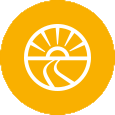        Cantonese Divine Worship          10:00                 粵語崇拜聚會        Cantonese Divine Worship          10:00                 粵語崇拜聚會        Cantonese Divine Worship          10:00                 粵語崇拜聚會        Cantonese Divine Worship          10:00                 粵語崇拜聚會        Cantonese Divine Worship          10:00                 粵語崇拜聚會        Cantonese Divine Worship          10:00                 粵語崇拜聚會        Cantonese Divine Worship          10:00                 粵語崇拜聚會        Cantonese Divine Worship          10:00                 粵語崇拜聚會        Cantonese Divine Worship          10:00                 粵語崇拜聚會        Cantonese Divine Worship          10:00                 粵語崇拜聚會        Cantonese Divine Worship          10:00                 粵語崇拜聚會        Cantonese Divine Worship          10:00                 粵語崇拜聚會        Cantonese Divine Worship          10:00司會：陳韋豪司琴：梁禮文司琴：梁禮文司琴：梁禮文詩歌頌讚C007 主慈愛如河流 / C193 萬福根源 C205面對面見主 / C108普世歡騰C007 主慈愛如河流 / C193 萬福根源 C205面對面見主 / C108普世歡騰C007 主慈愛如河流 / C193 萬福根源 C205面對面見主 / C108普世歡騰C007 主慈愛如河流 / C193 萬福根源 C205面對面見主 / C108普世歡騰C007 主慈愛如河流 / C193 萬福根源 C205面對面見主 / C108普世歡騰C007 主慈愛如河流 / C193 萬福根源 C205面對面見主 / C108普世歡騰C007 主慈愛如河流 / C193 萬福根源 C205面對面見主 / C108普世歡騰C007 主慈愛如河流 / C193 萬福根源 C205面對面見主 / C108普世歡騰C007 主慈愛如河流 / C193 萬福根源 C205面對面見主 / C108普世歡騰C007 主慈愛如河流 / C193 萬福根源 C205面對面見主 / C108普世歡騰敬拜組敬拜組敬拜組三一頌C497 讚美上帝C497 讚美上帝C497 讚美上帝C497 讚美上帝C497 讚美上帝C497 讚美上帝C497 讚美上帝C497 讚美上帝C497 讚美上帝C497 讚美上帝眾立頌讚眾立頌讚眾立頌讚呼召禱告符運明符運明符運明司會致辭陳韋豪陳韋豪陳韋豪崇拜詩C064 聖誕佳音 C064 聖誕佳音 C064 聖誕佳音 C064 聖誕佳音 C064 聖誕佳音 C064 聖誕佳音 C064 聖誕佳音 C064 聖誕佳音 C064 聖誕佳音 C064 聖誕佳音 會眾會眾會眾代禱／牧養禱告               代禱／牧養禱告               代禱／牧養禱告               代禱／牧養禱告               C498 請聽我祈禱C498 請聽我祈禱C498 請聽我祈禱C498 請聽我祈禱C498 請聽我祈禱C498 請聽我祈禱李貴好李貴好李貴好李貴好讀經路加福音 2:8-20路加福音 2:8-20路加福音 2:8-20路加福音 2:8-20路加福音 2:8-20路加福音 2:8-20路加福音 2:8-20路加福音 2:8-20路加福音 2:8-20路加福音 2:8-20李貴好李貴好李貴好證道伯利恆的牧羊人伯利恆的牧羊人伯利恆的牧羊人伯利恆的牧羊人伯利恆的牧羊人伯利恆的牧羊人伯利恆的牧羊人伯利恆的牧羊人伯利恆的牧羊人伯利恆的牧羊人符運明符運明符運明回應詩C261 更近我主C261 更近我主C261 更近我主C261 更近我主C261 更近我主C261 更近我主C261 更近我主C261 更近我主C261 更近我主C261 更近我主會眾會眾會眾報告陳韋豪陳韋豪陳韋豪奉獻堂費
（什一或傳道人基金請用捐款信封註明）堂費
（什一或傳道人基金請用捐款信封註明）堂費
（什一或傳道人基金請用捐款信封註明）堂費
（什一或傳道人基金請用捐款信封註明）堂費
（什一或傳道人基金請用捐款信封註明）堂費
（什一或傳道人基金請用捐款信封註明）堂費
（什一或傳道人基金請用捐款信封註明）堂費
（什一或傳道人基金請用捐款信封註明）堂費
（什一或傳道人基金請用捐款信封註明）堂費
（什一或傳道人基金請用捐款信封註明）祝福頌主賜福你主賜福你主賜福你主賜福你主賜福你主賜福你主賜福你主賜福你主賜福你主賜福你會眾會眾會眾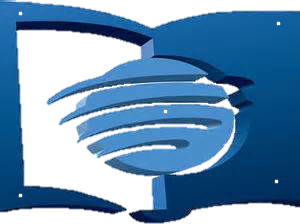                        安息日學                    Sabbath School                              11:25                       安息日學                    Sabbath School                              11:25                       安息日學                    Sabbath School                              11:25                       安息日學                    Sabbath School                              11:25                       安息日學                    Sabbath School                              11:25                       安息日學                    Sabbath School                              11:25                       安息日學                    Sabbath School                              11:25                       安息日學                    Sabbath School                              11:25主理Superintendent: 朱盈欣 Delia Chu主理Superintendent: 朱盈欣 Delia Chu主理Superintendent: 朱盈欣 Delia Chu主理Superintendent: 朱盈欣 Delia Chu主理Superintendent: 朱盈欣 Delia Chu主理Superintendent: 朱盈欣 Delia Chu主理Superintendent: 朱盈欣 Delia Chu主理Superintendent: 朱盈欣 Delia Chu主理Superintendent: 朱盈欣 Delia Chu開會詩Opening Hymn開會詩Opening Hymn開會詩Opening Hymn C220 幸福的保證
 C220 幸福的保證
 C220 幸福的保證
 C220 幸福的保證
 C220 幸福的保證
 C220 幸福的保證
 C220 幸福的保證
 C220 幸福的保證
 C220 幸福的保證
會眾Congregation會眾Congregation禱告
Prayer禱告
Prayer禱告
Prayer禱告
Prayer禱告
Prayer陳越愛Ai Broyles陳越愛Ai Broyles陳越愛Ai Broyles陳越愛Ai Broyles陳越愛Ai Broyles陳越愛Ai Broyles聖工消息Mission Story       聖工消息Mission Story       聖工消息Mission Story       聖工消息Mission Story       聖工消息Mission Story       黃香柏David Huang黃香柏David Huang黃香柏David Huang黃香柏David Huang特別音樂Special Music特別音樂Special Music特別音樂Special Music特別音樂Special Music特別音樂Special Music平安夜
Silent Night平安夜
Silent Night平安夜
Silent Night平安夜
Silent Night平安夜
Silent Night李宏恩、李思恩陳繹心李宏恩、李思恩陳繹心李宏恩、李思恩陳繹心李宏恩、李思恩陳繹心讀經Scripture讀經Scripture羅馬書11:1Romans 11:1羅馬書11:1Romans 11:1羅馬書11:1Romans 11:1羅馬書11:1Romans 11:1羅馬書11:1Romans 11:1羅馬書11:1Romans 11:1羅馬書11:1Romans 11:1羅馬書11:1Romans 11:1羅馬書11:1Romans 11:1羅馬書11:1Romans 11:1羅馬書11:1Romans 11:1陳越愛Ai Broyles學課中心思想Lesson Theme 學課中心思想Lesson Theme 學課中心思想Lesson Theme 學課中心思想Lesson Theme 學課中心思想Lesson Theme 學課中心思想Lesson Theme 學課中心思想Lesson Theme 學課中心思想Lesson Theme 朱盈欣 Delia Chu朱盈欣 Delia Chu朱盈欣 Delia Chu朱盈欣 Delia Chu朱盈欣 Delia Chu朱盈欣 Delia Chu存心節：「我且說，神棄絕了他的百姓麼？斷乎沒有！因為我也是以色列人，亞伯拉罕的後裔， 屬便雅憫支派的。」（羅11：1）存心節：「我且說，神棄絕了他的百姓麼？斷乎沒有！因為我也是以色列人，亞伯拉罕的後裔， 屬便雅憫支派的。」（羅11：1）存心節：「我且說，神棄絕了他的百姓麼？斷乎沒有！因為我也是以色列人，亞伯拉罕的後裔， 屬便雅憫支派的。」（羅11：1）存心節：「我且說，神棄絕了他的百姓麼？斷乎沒有！因為我也是以色列人，亞伯拉罕的後裔， 屬便雅憫支派的。」（羅11：1）存心節：「我且說，神棄絕了他的百姓麼？斷乎沒有！因為我也是以色列人，亞伯拉罕的後裔， 屬便雅憫支派的。」（羅11：1）存心節：「我且說，神棄絕了他的百姓麼？斷乎沒有！因為我也是以色列人，亞伯拉罕的後裔， 屬便雅憫支派的。」（羅11：1）存心節：「我且說，神棄絕了他的百姓麼？斷乎沒有！因為我也是以色列人，亞伯拉罕的後裔， 屬便雅憫支派的。」（羅11：1）存心節：「我且說，神棄絕了他的百姓麼？斷乎沒有！因為我也是以色列人，亞伯拉罕的後裔， 屬便雅憫支派的。」（羅11：1）存心節：「我且說，神棄絕了他的百姓麼？斷乎沒有！因為我也是以色列人，亞伯拉罕的後裔， 屬便雅憫支派的。」（羅11：1）存心節：「我且說，神棄絕了他的百姓麼？斷乎沒有！因為我也是以色列人，亞伯拉罕的後裔， 屬便雅憫支派的。」（羅11：1）存心節：「我且說，神棄絕了他的百姓麼？斷乎沒有！因為我也是以色列人，亞伯拉罕的後裔， 屬便雅憫支派的。」（羅11：1）存心節：「我且說，神棄絕了他的百姓麼？斷乎沒有！因為我也是以色列人，亞伯拉罕的後裔， 屬便雅憫支派的。」（羅11：1）存心節：「我且說，神棄絕了他的百姓麼？斷乎沒有！因為我也是以色列人，亞伯拉罕的後裔， 屬便雅憫支派的。」（羅11：1）存心節：「我且說，神棄絕了他的百姓麼？斷乎沒有！因為我也是以色列人，亞伯拉罕的後裔， 屬便雅憫支派的。」（羅11：1）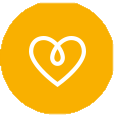                  English Divine Worship                  英語崇拜聚會            12:00                 English Divine Worship                  英語崇拜聚會            12:00                 English Divine Worship                  英語崇拜聚會            12:00                 English Divine Worship                  英語崇拜聚會            12:00                 English Divine Worship                  英語崇拜聚會            12:00                 English Divine Worship                  英語崇拜聚會            12:00Chairperson/Welcome: Debbie Poon Chairperson/Welcome: Debbie Poon Chairperson/Welcome: Debbie Poon Chairperson/Welcome: Debbie Poon Pianist: Ryan LeePianist: Ryan LeePianist: Ryan LeeService of PraiseService of PraiseService of PraiseService of PraiseDebbie PoonDebbie PoonDebbie PoonOpening PrayerOpening PrayerOpening PrayerOpening PrayerOpening PrayerAngeline LeeAngeline LeeMission SpotlightMission SpotlightMission SpotlightMission SpotlightMission SpotlightDavid HuangDavid HuangScripture ReadingScripture ReadingIsaiah 7:14Isaiah 7:14Isaiah 7:14Isaiah 7:14Angeline LeeSermonSermonNone Like HimNone Like HimNone Like HimNone Like HimMiles YuClosing Prayer  Closing Prayer  Closing Prayer  Miles YuMiles YuCREATION and Health Seminar 創造與健康講座系列CREATION and Health Seminar 創造與健康講座系列CREATION and Health Seminar 創造與健康講座系列CREATION and Health Seminar 創造與健康講座系列CREATION and Health Seminar 創造與健康講座系列CREATION and Health Seminar 創造與健康講座系列1/061/0611:00 am心意更新而變化
Outlook黃德良弟兄
Benson Wong黃德良弟兄
Benson Wong1/061/062:00 pm強心健體營養篇
Nutrition吳巧女姊妹
Becky Ng吳巧女姊妹
Becky Ng2/242/2411:00 am信那不可能的
Trust陳韋豪牧師
Jeffery Chan陳韋豪牧師
Jeffery Chan2/242/242:00 pm人際關係
Interpersonal Relationship楊劭頤長老
Peter Young楊劭頤長老
Peter Young3/243/2411am &  2:00pmCreation vs EvolutionProf. Leonard Brand
Professor of Biology, LLUProf. Leonard Brand
Professor of Biology, LLU活動Program時間Time 場地Venue註Note禱告晚會Prayer Meeting星期三晚上六時三十分Wednesday at 6:30 pm教會辦公室Church Office喜樂的泉源第11章敬拜隊練習
Praise Team Practice安息日下午二時Sabbaths 2:00 pm禮堂 Sanctuary口琴班Harmonica Class安息日下午二時半Sabbaths 2:30 pm禮堂 Sanctuary結他班Guitar Class安息日下午三時半至四時半Sabbath 3:30–4:30 pm副堂Chapel 太極八式
Tai Chi Eight Styles星期六下午六時至七時Saturday 6–7 pm聯誼廳
Fellowship Hall將於一月份舉行Restarting in January  團契Can-Joy Fellowship每月第四個安息日下午三時4th Sabbath 3 pm禮堂 Sanctuary2/03 福音紀錄片： 踏上耶穌的腳蹤 (15)日 Sun一 Mon二 Tue三 Wed四Thu五FriZhang, Sam張海漫King, Gabriel王蓋博Lui, Lana
蘇美顏(家人)Su, Luo Sheng蘇洛生(家人)Wu, Aidan胡傳沂Yu, Moses游大遠(家人)